Об утверждении Порядка проведения мероприятий по выявлению неэффективно используемого  муниципального имущества Пучежского муниципального района Ивановской области, а так же имущества, закрепленного за муниципальными учреждениями, предприятиямиРуководствуясь Гражданским кодексом Российской Федерации, Федеральным законом от 06.10.2003 № 131-ФЗ «Об общих принципах организации местного самоуправления в Российской Федерации», Уставом Пучежского муниципального района Ивановской области,  Положением о порядке управления и распоряжения муниципальным имуществом Пучежского района, утвержденным решением Совета Пучежского муниципального района от 26.12.2011г. №145 (в действующей редакции) п о с т а н о в л я ю: Утвердить Порядок проведения мероприятий по выявлению неэффективно используемого  муниципального имущества Пучежского муниципального района Ивановской области, а также имущества, закрепленного за муниципальными учреждениями, предприятиями.Опубликовать настоящее постановление в Правовом вестнике Пучежского муниципального района и разместить на официальном сайте   администрации Пучежского муниципального района.Контроль за исполнением настоящего постановления возложить на заместителя главы администрации Пучежского муниципального района Золоткову И.В.4. Настоящее постановление вступает в силу после его официального опубликования.Глава Пучежского муниципального района 		               И.Н.Шипков                                                                                                    Приложение                                                                                   к постановлению администрации                      Пучежского муниципального района                                                                                   от  11.07.2019  № 354-пПорядок проведения мероприятий, по выявлению неэффективно используемого  муниципального имущества Пучежского муниципального района Ивановской области, а так же имущества, закрепленного за муниципальными учреждениями, предприятиями.1. Настоящий Порядок проведения мероприятий, по выявлению неэффективно используемого  муниципального имущества Пучежского муниципального района Ивановской области, а так же имущества, закрепленного за муниципальными учреждениями, предприятиями (далее - Порядок) разработан в соответствии с Гражданским кодексом Российской Федерации, Федеральным законом 131-ФЗ «Об общих принципах организации местного самоуправления в Российской Федерации», Уставом Пучежского муниципального района Ивановской области, Положением о порядке управления и распоряжения муниципальным имуществом Пучежского района, утвержденным решением Совета Пучежского муниципального района от 26.12.2011г. №145 (в действующей редакции)2.  Порядок разработан в целях координации деятельности по организации мероприятий по контролю за использованием по назначению и сохранностью муниципального имущества Пучежского муниципального района Ивановской области, а также имущества, закрепленного за муниципальными учреждениями, предприятиями (далее - муниципальное имущество.3. Основными целями мероприятий по проверке использования муниципального имущества являются:- определение наличия и технического состояния муниципального имущества; - повышение эффективности использования муниципального имущества.4. Основной задачей мероприятий по проверке использования муниципального имущества является:- выявление неэффективно используемого, неиспользуемого или используемого не по назначению муниципального имущества.5. Контроль за использованием муниципального имущества осуществляется Комитетом экономического развития, управления муниципальным имуществом, торговли, конкурсов, аукционов администрации Пучежского муниципального района Ивановской области (далее - Комитет) в соответствии с полномочиями Комитета, установленными муниципальными правовыми актами Пучежского муниципального района Ивановской области.6. Комитет, являясь координатором мероприятий по контролю за использованием муниципального имущества:6.1. обеспечивает проведение силами работников Комитета, а при необходимости с участием представителей отраслевых органов администрации Пучежского муниципального района Ивановской области, мероприятий по контролю за использованием муниципального имущества;6.2. формирует ежегодный план-график мероприятий по контролю за использованием муниципального имущества;6.3. формирует, в случае, указанном в пункте 5 настоящего Порядка, состав комиссии по контролю за использованием муниципального имущества.7. Мероприятия по контролю за использованием муниципального имущества могут также проводиться по поручению Главы Пучежского муниципального района Ивановской области, Совета депутатов Пучежского муниципального района Ивановской области.В указанном случае создается комиссия, на которую возлагается проведение мероприятия по контролю за использованием муниципального имущества.Постановлением администрации Пучежского муниципального района Ивановской области утверждается состав комиссии, определяются цели, задачи и сроки проведения мероприятия по контролю за использованием муниципального имущества.8. План-график мероприятий по контролю за использованием муниципального имущества утверждается Комитетом до начала соответствующего года и размещается на официальном сайте Пучежского муниципального района Ивановской области.9. Мероприятия по контролю за использованием муниципального имущества осуществляются как в плановом, так и во внеплановом порядке.10. Внеплановые проверки проводятся в случаях:- контроля исполнения предписаний об устранении выявленных нарушений, отмеченных в актах проверок;- получения информации о выявленных случаях неэффективного использования муниципального имущества.11. Комитет, не позднее чем за 5 (пять) дней до начала мероприятия по контролю за использованием муниципального имущества, письменно уведомляет руководителя хозяйствующего субъекта, в отношении имущества которого планируется проведение мероприятий по проверке использования муниципального имущества,  направляется копия приказа администрации с графиком мероприятий по проверке использования муниципального имущества,  если это не противоречит целям контрольного мероприятия.12. В ходе проведения мероприятий по проверке использования муниципального имущества  производится проверка:- фактического наличия муниципального имущества;- использования по назначению муниципального имущества, закрепленного за хозяйствующим субъектом, а также муниципального имущества, переданного в пользование в установленном законом порядке иным лицам, правомерность распоряжения муниципальным имуществом и списания;- наличие договоров аренды имущества, договоров безвозмездного пользования, иных договоров, предусматривающих переход прав владения и (или) пользования в отношении муниципального имущества, своевременность, полноту перечисления арендных платежей в бюджет.13. В ходе проведения мероприятий по проверке использования муниципального имущества выявляют наличие неиспользуемого в деятельности хозяйствующего субъекта муниципального имущества.14. По результатам проведения мероприятий по проверке использования муниципального имущества составляется акт. В акте в обязательном порядке указывается:- дата проведения мероприятий по проверке использования муниципального имущества;- основания проведения мероприятий по проверке использования муниципального имущества;- лица, уполномоченные на проведение мероприятий по проверке использования муниципального имущества;- информация, выявленная по результатам действий, указанных в пунктах 12 и 13 настоящего Порядка;- выявленные в ходе проверки нарушения, рекомендации по их устранению и сроки устранения нарушений;- предложения в отношении неиспользуемого муниципального имущества, в том числе предложения о включении его в соответствии с положениями Федерального закона от 24.07.2007 № 209-ФЗ «О развитии малого и среднего предпринимательства в Российской Федерации» в перечень муниципального имущества, находящегося в собственности Пучежского  муниципального района и свободного от прав третьих лиц (за исключением права хозяйственного ведения, права оперативного управления, а также за исключением имущественных прав субъектов малого и среднего предпринимательства), предназначенного для предоставления во владение и (или) в пользование субъектам малого и среднего предпринимательства и организациям, образующим инфраструктуру поддержки субъектов малого и среднего предпринимательства.	15. Акт составляется в двух экземплярах в течение 5 рабочих дней после завершения мероприятий по проверке использования муниципального имущества.         Акт подписывается лицами, уполномоченными на проведение мероприятий по проверке использования муниципального имущества, предоставляется для ознакомления и подписания хозяйствующему субъекту, муниципальное имущество которого подлежало проверке.         После утверждения один экземпляр акта остается в Комитете экономического развития, управления муниципальным имуществом, торговли, конкурсов, аукционов администрации Пучежского муниципального района, второй – направляется хозяйствующему субъекту, муниципальное имущество которого подлежало проверке.16. В случае несогласия с выводами, изложенными в акте, хозяйствующий субъект, муниципальное имущество которого подлежало проверке, в 5-дневный срок предоставляет в адрес Комитета аргументированный протокол разногласий по изложенным выводам.         При отказе хозяйствующего субъекта от подписания акта на нем делается соответствующая запись, после чего акт направляется заказным письмом с обратным уведомлением в адрес хозяйствующего субъекта, муниципальное имущество которого подлежало проверке.17. Об устранении нарушений, выявленных в ходе мероприятий по проверке использования муниципального имущества и отраженных в акте, хозяйствующий субъект обязан в письменной форме проинформировать Комитет в срок, указанный в акте.18. При непринятии мер по устранению нарушений, изложенных в акте проверки, Комитет направляет  Главе Пучежского муниципального района   предложения о мерах воздействия (расторжение заключенного договора, расторжение трудового договора с руководителем,  направление материалов в правоохранительные органы и т. п.).19.  Глава Пучежского муниципального района принимать решение о принятии мер воздействия в отношении хозяйствующего субъекта в соответствии с нормами действующего законодательства.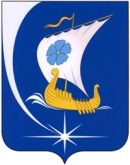 Администрация Пучежского муниципального района Ивановской областиП О С Т А Н О В Л Е Н И ЕАдминистрация Пучежского муниципального района Ивановской областиП О С Т А Н О В Л Е Н И Е              от  11.07. 2019        №  354-п г.Пучежг.Пучеж